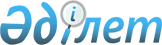 Об утверждении изменений и дополнений в Положение о порядке назначения и полномочиях временной администрации (временного администратора) в банке
					
			Утративший силу
			
			
		
					Постановление Правления Национального Банка Республики Казахстан от 31 декабря 1998 года N 330. Зарегистрировано в Министерстве юстиции Республики Казахстан 15.03.1999 г. N 705. Утратило силу - постановлением Правления Агентства Республики Казахстан по регулированию и надзору финансового рынка и финансовых организаций от 15 марта 2004 года N 68 (V042818)



      В целях совершенствования нормативной правовой базы деятельности банков второго уровня Правление Национального Банка Республики Казахстан постановляет: 






      1. Утвердить прилагаемые изменения и дополнения в Положение о порядке назначения и полномочиях временной администрации (временного администратора) в банке, утвержденное постановлением Правлением Национального Банка Республики Казахстан от 11 сентября 1997 года N 325 
 V970373_ 
 , и ввести их в действие со дня государственной регистрации в Министерстве юстиции Республики Казахстан. 



      2. Юридическому департаменту (Сизова С.И.) совместно с Департаментом банковского надзора (Жумагулов Б.К.) зарегистрировать настоящее постановление и изменения и дополнения в Положение о порядке назначения и полномочиях временной администрации (временного администратора) в банке в Министерстве юстиции Республики Казахстан. 



      3. Департаменту банковского надзора (Жумагулов Б.К.) в двухнедельный срок со дня государственной регистрации в Министерстве юстиции Республики Казахстан довести настоящее постановление и изменения и дополнения в Положение о порядке назначения и полномочиях временной администрации (временного администратора) в банке до сведения областных филиалов Национального Банка Республики Казахстан и банков второго уровня. 



      4. Контроль за исполнением настоящего постановления возложить на заместителя Председателя Национального Банка Республики Казахстан Кудышева М.Т.


        Председатель 




     Национального Банка 






       Изменения и дополнения в Положение о порядке назначения 






  и полномочиях временной администрации (временного администратора) 






              в банке, утвержденное постановлением Правления  






                 Национального Банка Республики Казахстан 






                      от 11 сентября 1997 года N 325




     1. В названии нормативного правового акта слово "Положение" заменить словом "Инструкция". 



     2. В преамбуле слова "Настоящее Положение разработано" заменить словами "Настоящая Инструкция разработана". 



     3. Цифры "І.", "ІІ." заменить соответственно словами "Глава 1.", "Глава 2.". 



     4. Пункт 7 дополнить абзацами следующего содержания:



      - "зачислить остатки денег в кассе банка, его обменных пунктах на корреспондентский счет банка в Национальном Банке; 



      - разместить копии решения об аннулировании лицензии банка на проведение банковских операций и назначении временной администрации (временного администратора) в месте, доступном для обозрения клиентами банка; 



      - ежемесячно составлять и направлять в соответствующие уполномоченные государственные органы установленную отчетность банка, включая представление в Национальный Банк баланса банка с приложениями N 1, 2, отчета о выполнении пруденциальных нормативов и других обязательных к соблюдению норм и лимитов, о классификации активов и условных обязательств, о минимальных резервных требованиях и другие сведения". 



     5. Дополнить главой 3 следующего содержания:



     "Глава 3. Заключительные положения



     6. Вопросы, неурегулированные настоящей Инструкцией, подлежат разрешению в соответствии с законодательством Республики Казахстан".


        Председатель 




     Национального Банка

  

					© 2012. РГП на ПХВ «Институт законодательства и правовой информации Республики Казахстан» Министерства юстиции Республики Казахстан
				